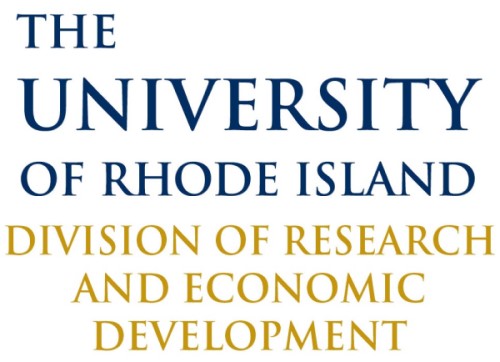 INSTRUCTIONS: Completion of this form is required for submission of a Dean’s Pledge Request. Attach correspondence from funding agency pertaining to award status along with a copy of the budget for the amount of the Dean’s Pledge. Submit this request for account activation prior to receipt of the actual award. This form must be submitted through the Dean’s Pledge Intake Form. By signing below, the Principal Investigator and the Dean acknowledge that a cognizant official of the funding agency has made an assurance that funding for the project identified below will be made available to the University.  In the event that the award is not made, unrestricted funds from the chartfield sting listed below must be made available to cover any deficit.  PI Name:		College/Department:	Date:			Project Title: 		If Continuation or Supplement, is a new proj # requested?  	  Yes 	   No        If yes, list current AWD & Proj. #s If continuation, is a new Proj # requested?  Yes     Reason: InfoEd proposal for this project? Yes    No        If yes, list InfoEd # Purpose for Dean's Pledge: 	Funding Agency: 	Expected Start Date: 	Pledge Begin Date: 	    Pledge End Date: Dean’s Pledge Amount: Chartfield String: 	Are you requesting pre-award spending? If the start date of the award is later than the start date of the Dean's Pledge pre-award spending will have been incurred. Please note that some federal sponsors allow URI to approve pre-award spending 90 days before the start date of the award; most sponsors require prior approval for pre-award spending (or pre-award spending greater than 90 days). Please consult with your post-award specialist regarding the specific requirements for the sponsor funding this project.Dean's Pledges are not recommended for awards resulting in a contract.  The start date on most contracts is the date of last signature. Further, contracts do not allow pre-award spending.Required InformationPrincipal Investigator Signature:DateDean’s Signature: Date